28.10.2023 Приглашаем! Турнир по пионерболу «Наш друг - игра»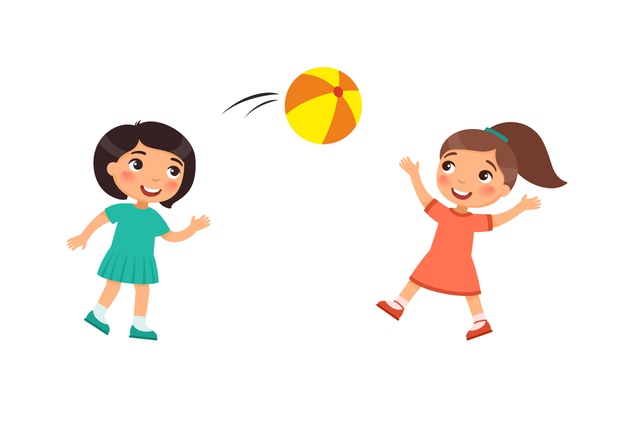 начало: 11.00спортивная площадкаЭто интересно!21.10.2023Индивидуальное занятие«Как научится отвечать за свои поступки»начало: 12.00кабинет: 10б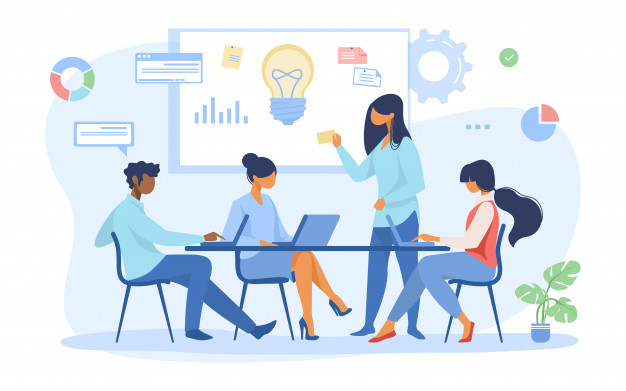 